RiskbedömningRiskbedömning för [ange kök]ResursAnge de riskhänder som kan påverka resursenAnge vilka befintliga reservlösningar som finns för resursen idagAnge om återställningen av resursen kan ske i tid (JA/NEJ)Ange om riskerna är acceptabla
(JA/NEJ)Ange de åtgärder som behöver vidtas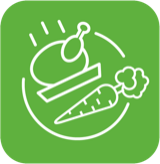 Livsmedel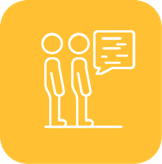 Personal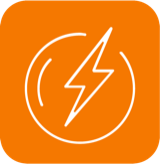 Elektricitet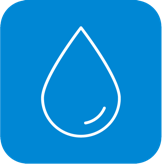 Vatten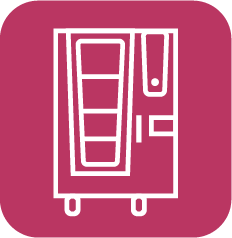 Utrustning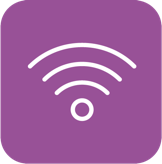 IT/telefoni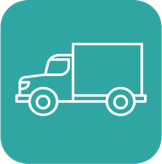 Transporter